       河南中原黄金冶炼厂有限责任公司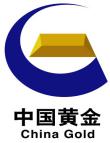 销售部：0398-2756707（硫酸/电解铜/磁选铁粉）                     传  真：0398-2718713                    地址：中国•河南三门峡市产业集聚区209国道南侧冶炼废渣竞价销售公告   根据我公司对冶炼废渣销售部署，现对冶炼废渣部分产量进行公开报价销售，其他详细条款以合同为准； 销售标的：冶炼废渣约5000吨至1万吨/月；产品规格：铁品位33%-37%，水份约15%；销售周期：2022年6月1日至2023年5月31日 销售区域：除陕西省以外其他区域（河南，河北，湖北，山西。）销售原则：冶炼废渣销售以“先竞价后议价，最终确定销售价格，所有合同价不低于我公司磋商成交价”为原则。根据客户报价从高到低依次议价，并确定销售数量。同等报价的，优先签约数量最大的客户，报价高者优先选择。                     议价同时采购方需提供详细仓储方案或计划，议价结束合同签订之前，采购方必须提供具备法律效力的仓储协议或合法环评手续的自备仓库，经营资质及仓储条件须经我司健康安全环保部审查合格方可签订销售合同。 河南中原黄金冶炼厂有限责任公司                                  2022年5月5日       河南中原黄金冶炼厂有限责任公司销售部：0398-2756707（硫酸/电解铜/磁选铁粉）                     传  真：0398-2718713                    地址：中国•河南三门峡市产业集聚区209国道南侧冶炼废渣销售竞价方案1、报价产品：冶炼废渣。2、产品质量参数：4、报价说明:4.1、报价单位资质要求：须提供营业执照等资质证件(须在有效期限内)。4.2、同一客户用多家公司资质参与竞价，存在串通报价的将取消报价资格。4.3、请报价单位务必填写：单价、报价有效期、报价单位信息，并加盖公章(邮件主题：2022年5月5日冶炼废渣报价)。4.4、报价单原件、开票信息及营业执照、仓储预案及环评手续应加盖公章发至zyylcjwbgs@163.com后，及时联系我司人员收取。4.5、报价截止时间：2022年5月11日	15：00截止（逾期报价单视为无效）。报价保证金：5.1、参与报价单位须于2022年5月11日12：00前，交纳报价保证金20元/吨。5.2、保证金汇至以下账户：  单位全称 ：河南中原黄金冶炼厂有限责任公司  开户银行：河南省三门峡市工行三门峡分行（行号：102505002293）  银行帐号：1713 0229 0920 0076 156提货：6.1、货款支付方式：电汇支付，先付款后提货，待提货完成后多退少补。6.2、提货日期：2022年6月1日至2023年5月31日6.3、交货方式：卖方厂内仓库自提。备注：最终解释权归销售方所有。7． 电话：0398--2756853	附件：冶炼废渣报价单       河南中原黄金冶炼厂有限责任公司销售部：0398-2756707（硫酸/电解铜/磁选铁粉）                     传  真：0398-2718713                    地址：中国•河南三门峡市产业集聚区209国道南侧                    冶炼废渣报价单                意向客户名称：报价单位全称(盖章)：联系人：                                联系电话：电子邮箱：                              报价时间：产品名称月供货量          铁品位 （%）水份 （%）冶炼废渣5000吨至1万吨33—3715左右采购数量（吨/月）出厂价（元/吨）备注